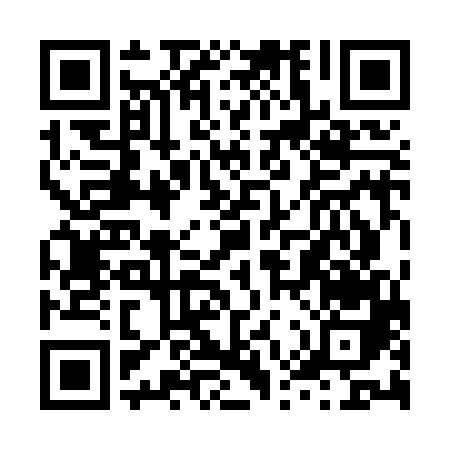 Prayer times for Auf der Lieth, GermanyWed 1 May 2024 - Fri 31 May 2024High Latitude Method: Angle Based RulePrayer Calculation Method: Muslim World LeagueAsar Calculation Method: ShafiPrayer times provided by https://www.salahtimes.comDateDayFajrSunriseDhuhrAsrMaghribIsha1Wed3:245:551:225:258:4911:092Thu3:205:531:225:268:5111:133Fri3:165:511:225:268:5311:164Sat3:135:501:215:278:5411:195Sun3:095:481:215:288:5611:226Mon3:075:461:215:288:5711:267Tue3:075:441:215:298:5911:288Wed3:065:421:215:309:0111:289Thu3:055:411:215:309:0211:2910Fri3:055:391:215:319:0411:3011Sat3:045:381:215:319:0511:3012Sun3:035:361:215:329:0711:3113Mon3:035:341:215:339:0811:3214Tue3:025:331:215:339:1011:3215Wed3:015:311:215:349:1211:3316Thu3:015:301:215:349:1311:3417Fri3:005:281:215:359:1511:3418Sat3:005:271:215:369:1611:3519Sun2:595:261:215:369:1711:3620Mon2:595:241:215:379:1911:3621Tue2:585:231:215:379:2011:3722Wed2:585:221:215:389:2211:3823Thu2:575:211:215:389:2311:3824Fri2:575:191:225:399:2411:3925Sat2:575:181:225:399:2611:4026Sun2:565:171:225:409:2711:4027Mon2:565:161:225:409:2811:4128Tue2:555:151:225:419:2911:4129Wed2:555:141:225:419:3111:4230Thu2:555:131:225:429:3211:4331Fri2:555:131:225:429:3311:43